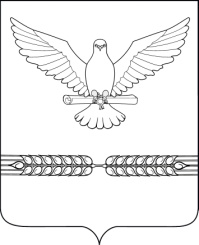 АДМИНИСТРАЦИЯ СТАРОЛЕУШКОВСКОГО СЕЛЬСКОГО ПОСЕЛЕНИЯ ПАВЛОВСКОГО РАЙОНАПОСТАНОВЛЕНИЕот 16.11.2020                                                                   № 163ст-ца СтаролеушковскаяОб утверждении Положения о предоставлении мест для размещения нестационарных торговых объектов на земельных участках, находящихся в муниципальной собственности, а также на землях, государственная собственность на которые не разграниченаВ соответствии со статьями 39.33, 39.36 Земельного кодекса Российской Федерации, Федеральным законом от 25.10.2001 № 137-ФЗ "О введении в действие Земельного кодекса Российской Федерации", Федеральным законом от 28.12.2009 № 381-ФЗ "Об основах государственного регулирования торговой деятельности в Российской Федерации", статьей 16 Федерального закона от 06.10.2003 № 131-ФЗ "Об общих принципах организации местного самоуправления в Российской Федерации", п о с т а н о в л я ю:1. Утвердить Положение о предоставлении мест для размещения нестационарных торговых объектов на земельных участках, находящихся в муниципальной собственности, а также на землях, государственная собственность на которых не разграничена (прилагается).2. Определить уполномоченным органом на заключение договоров на право размещения нестационарных торговых объектов администрацию Старолеушковского сельского поселения Павловского района.3. Настоящее постановление обнародовать путем размещения на сайте администрации Старолеушковского сельского поселения Павловского района в информационно – телекоммуникационной сети «Интернет» http://старолеушковское.рф  и на информационных стендах, расположенных на территории Старолеушковского сельского поселения Павловского района.4. Контроль за выполнением настоящего постановления оставляю за собой.5.  Постановление вступает в силу после его официального обнародования.Глава Старолеушковского сельского поселения Павловского района                                                             Р.М. Чепилов                                                                         ПРИЛОЖЕНИЕк постановлению администрацииСтаролеушковского сельского поселения Павловского районаот 16.11.2020    №  163Положениео предоставлении мест для размещения нестационарных торговых объектов на земельных участках, находящихся в муниципальной собственности, а также на землях, государственная собственность на которые не разграничена1. Общие положенияНастоящее Положение устанавливает порядок предоставления мест (без предоставления земельных участков) для размещения нестационарных торговых объектов на земельных участках, находящихся в муниципальной собственности, и землях, государственная собственность на которые не разграничена, на территории Старолеушковского сельского поселения Павловского района. Действие настоящего Положения распространяется, в том числе на развозную торговлю, объекты общественного питания, не являющиеся объектами капитального строительства, и объекты бытового обслуживания, не являющиеся объектами капитального строительства.1.1. Положение разработано в целях создания условий для обеспечения жителей Старолеушковского сельского поселения Павловского района услугами торговли, оптимального размещения нестационарных торговых объектов на территории Старолеушковского сельского поселения Павловского района и формирования здоровой конкурентной среды в сфере торговли.1.2.Нестационарный торговый объект - торговый объект, представляющий собой временное сооружение или временную конструкцию, не связанные прочно с землей вне зависимости от наличия или отсутствия подключения (технологического присоединения) к сетям инженерно-технического обеспечения, в том числе передвижное сооружение.Мобильный объект (торговый прицеп) - передвижное сооружение, специализированное или специально оборудованное для торговли транспортное средство, а также мобильное оборудование, применяемое с транспортным средством.Киоск - нестационарный торговый объект, представляющий собой сооружение без торгового зала с замкнутым пространством, внутри которого оборудовано одно рабочее место продавца и осуществляют хранение товарного запаса.Павильон - нестационарный торговый объект, представляющий собой отдельно стоящее строение или сооружение с замкнутым пространством, имеющее торговый зал и рассчитанное на одно или несколько рабочих мест продавцов.Торговая зона - нестационарный торговый объект, выполненный в едином архитектурном стиле, состоящий из совокупности специализированных торговых помещений, объединенных под единой кровлей.Мини-маркет - нестационарный торговый объект, оснащенный торговым оборудованием, имеющий торговый зал и помещения для хранения товарноготоргово-выставочный комплекс - нестационарный торговый объект, реализующий товары универсального ассортимента и имеющий выставочный зал для демонстрации товаров.Объект общественного питания, не являющийся объектом капитального строительства - временное сооружение или временная конструкция, не связанные прочно с землей вне зависимости от наличия или отсутствия подключения (технологического присоединения) к сетям инженерно-технического обеспечения, в том числе передвижные сооружения, используемые для оказания услуг общественного питания.Объект по оказанию бытовых услуг, не являющийся объектом капитального строительства, - временное сооружение или временная конструкция, не связанные прочно с землей вне зависимости от наличия или отсутствия подключения (технологического присоединения) к сетям инженерно-технического обеспечения, в том числе передвижные сооружения, используемые для оказания бытовых услуг.Развозная торговля - это розничная торговля, осуществляемая вне стационарной розничной сети с использованием специализированных или специально оборудованных для торговли транспортных средств, а также мобильное оборудование, применяемое с транспортным средством.Отдельно стоящие сезонные кафе - объекты общественного питания, не являющиеся объектами капитального строительства, представляющие собой временные сооружения или временные конструкции, не связанные прочно с земельными участками вне зависимости от наличия или отсутствия подключения (технологического присоединения) к сетям инженерно-технического обеспечения, используемые сезонно юридическими лицами или индивидуальными предпринимателями для оказания услуг общественного питания.Торгово-остановочный комплекс - нестационарный торговый объект, размещенный на остановочных пунктах общественного пассажирского транспорта, состоящий из одного или двух павильонов, конструктивно объединенных и выполненных в едином архитектурно-художественном решении, с остановочным навесом. При этом остановочный навес может представлять собой как открытую, так и закрытую конструкцию, оборудованную обогревательными элементами.2. Требования к нестационарным торговым объектам2.1. Размещаемые на территории Старолеушковского сельского поселения Павловского района нестационарные торговые объекты должны соответствовать требованиям следующих нормативных правовых актов:- "ГОСТ Р 51303-2013. Национальный стандарт Российской Федерации. Торговля. Термины и определения", утвержденному приказом Федерального агентства по техническому регулированию и метрологии от 28.08.2013 № 582-ст;- "ГОСТ Р 54608-2011. Национальный стандарт Российской Федерации. Услуги торговли. Общие требования к объектам мелкорозничной торговли", утвержденному приказом Федерального агентства по техническому регулированию и метрологии от 08.12.2011 № 742-ст;-решение Совета Старолеушковского сельского поселения Павловского района от 15.08.2019 года №85/271 "Об утверждении изменений в Правила благоустройства территории Старолеушковского сельского поселения Павловского района";- ГОСТ 31984-2012 "Услуги общественного питания. Общие требования". Межгосударственный стандарт, утвержденный приказом Федерального агентства по техническому регулированию и метрологии от 27 июня 2013 г. № 192-ст;- ГОСТ Р 50646-2012 "Услуги населению. Термины и определения". Национальный стандарт Российской Федерации утвержден и введен в действие приказом Федерального агентства по техническому регулированию и2.2. Предоставление мест для размещения нестационарных торговых объектов осуществляется в местах, определенных схемой размещения нестационарных торговых объектов на территории Старолеушковского сельского поселения Павловского района, разработанной в соответствии с Порядком разработки и утверждения органами местного самоуправления муниципальных образований схем размещения нестационарных торговых объектов на территории поселения, утвержденных приказом Министерства промышленности и торговли от 06.02.2015 № 10.3. Порядок предоставления мест для размещения нестационарных торговых3.1. Предоставление мест для размещения нестационарных торговых объектов осуществляется путем проведения торгов в форме аукциона (конкурса) в соответствии с постановлением администрации Старолеушковского  сельского поселения Павловского района от 15.06.2018 г. № 107 «Об утверждении Порядка проведения торгов на право заключения договора о размещении нестационарного торгового объекта на земельном участке, находящемся в муниципальной собственности либо государственная собственность на который не разграничена».3.2. Начальная (минимальная) цена права размещения нестационарного торгового объекта определяется в соответствии с постановлением администрации Старолеушковского сельского поселения Павловского района от 15 июня 2018 года № 108 «Об утверждении Порядка расчёта начального (минимального) размера стоимости права заключения договора о размещении нестационарного торгового объекта на земельном участке, находящемся в муниципальной собственности Старолеушковского сельского поселения Павловского района».3.3. Решение о предоставлении места для размещения нестационарного торгового объекта на земельных участках, находящихся в муниципальной собственности, а также на землях, государственная собственность на которые не разграничена, принимается администрацией Старолеушковского сельского поселения Павловского района по заявлениям юридических лиц, индивидуальных предпринимателей, осуществляющих торговую деятельность (далее - Заявитель).3.4. Принятие решения по заявлениям осуществляется в следующем порядке:3.4.1. Юридическое лицо, индивидуальный предприниматель, осуществляющие торговую деятельность, подают заявление о предоставлении места в администрацию Старолеушковского сельского поселения Павловского района.3.4.2. В заявлении должно быть указано:- наименование - для юридических лиц, Ф.И.О. - для индивидуальных предпринимателей, место нахождения, почтовый адрес и адрес электронной почты, номер контактного телефона Заявителя, адрес электронной почты и номер контактного телефона представителя Заявителя;- основной государственный регистрационный номер юридического лица (индивидуального предпринимателя);- идентификационный номер налогоплательщика;- информация о том, что Заявитель не находится в процессе реорганизации, ликвидации, банкротства, - для юридических лиц, а в случае, если Заявитель является индивидуальным предпринимателем, - о том, что он продолжает осуществлять деятельность как индивидуальный предприниматель;- адрес места планируемого размещения нестационарного торгового объекта;- тип нестационарного торгового объекта, специализация, площадь объекта.3.4.3. В течение 3 рабочих дней со дня получения заявления администрация Старолеушковского сельского поселения принимает одно из следующих решений:- о возможности проведения аукциона;- об отказе в проведении аукциона.Решение принимается в форме распоряжения.О принятом решении Заявителю сообщается в письменной форме в течение 1 рабочего дня со дня принятия решения.3.4.4. Основаниями для отказа в проведении аукциона являются:- наличие действующих договора на предоставление места для размещения нестационарного торгового объекта или договора аренды земельного участка;- отсутствие испрашиваемого места в схеме размещения нестационарных торговых объектов;- несоответствие заявленной специализации объекта в планируемом месте специализации, указанной в схеме размещения;- наличие капитального или некапитального объекта на испрашиваемом месте.3.4.5. Администрация Старолеушковского сельского поселения в течение 5 рабочих дней со дня принятия решения о возможности проведения аукциона на предоставление места размещения нестационарного торгового объект, проводит аукцион в порядке, утвержденном постановлением администрации  Старолеушковского сельского поселения от 15.06.2018г. №107 «Об утверждении Порядка проведения торгов на право заключения договора о размещении нестационарного торгового объекта на земельном участке, находящемся в муниципальной собственности либо государственная собственность на который не разграничена».3.5. По результатам аукциона администрация Старолеушковского сельского поселения заключает договор по истечении 10 календарных дней, но не позднее 20 календарных дней после проведения аукциона. Договор на право размещения нестационарного торгового объекта заключается сроком на 7 лет, договор на право размещения сезонного нестационарного торгового объекта заключается сроком до 3 лет.3.6. В случае если победитель аукциона не установил нестационарный торговый объект в течение 18 месяцев со дня заключения договора на право размещения нестационарного торгового объекта (далее - договор), администрация Старолеушковского сельского поселения направляет уведомление о расторжении договора, за исключением сезонных нестационарных торговых объектов. Договор считается расторгнутым в течение 10 рабочих дней с момента получения уведомления победителем аукциона.3.7. По истечении срока договора на право размещения нестационарного торгового объекта заключение договора на новый срок с владельцем, исполнившим свои обязанности по договору, осуществляется однократно без проведения аукциона на условиях ранее заключенного договора по цене, которая определяется в соответствии с постановлениями администрации Старолеушковского сельского поселения от 15 июня 2018 года № 108 «Об утверждении Порядка расчёта начального (минимального) размера стоимости права заключения договора о размещении нестационарного торгового объекта на земельном участке, находящемся в муниципальной собственности либо государственная собственность на который не разграничена»  и от 15 июня 2018 года № 109 «Об утверждении Порядка расчёта размера платы за размещение нестационарного торгового объекта на земельном участке, находящемся в муниципальной собственности либо государственная собственность на который не разграничена», но не ниже цены, определенной в ранее заключенном договоре. Заявление на заключение договора на новый срок подается за 30 календарных дней до окончания срока действия ранее заключенного договора.Демонтаж нестационарного торгового объекта осуществляется владельцем за счет собственных средств по истечении срока договора в течение 15 календарных дней.Глава Старолеушковского сельскогопоселения Павловского района                                                             Р.М. Чепилов